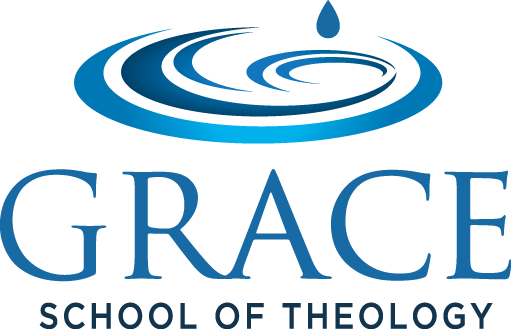 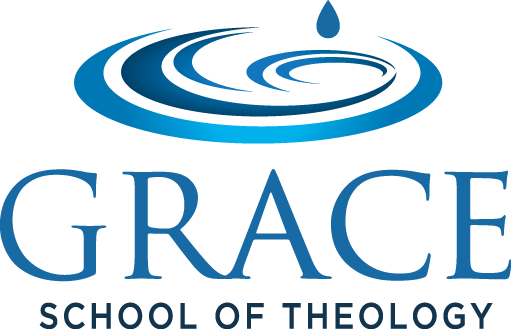         Course Syllabus Summer 2021MS-756 Expository Preaching (2 Credit Hours) Course DescriptionThis course guides students to develop and deliver expository messages that present biblical truths in a way that changes peoples’ lives. This is a practical course that will help students prepare and present biblically accurate and culturally relevant sermons in creative ways. Students will preach twice and receive evaluations from fellow students and the professor.Class Location Online Class Days/Time		Thursday 7:00 - 9:00 pm CT, May 27 – July 15, 2021 (Module 5)Instructor’s Contact Information Dr. S. Mark HaywoodOffice Location: 3705 College Park Drive, The Woodlands, TX 77384Office Hours:  9:00-5:00 pmInstructor’s Phone Number: 832-457-9144Instructor’s Email Address: mhaywood@gsot.eduTeacher’s Assistant Contact InformationSharron “Shay” WilliamsCell: 281 796 9296Email: swilliams@gsot.edu PrerequisitesTH 560Textbooks RequiredHoly Bible (KJV, NKJV, NASB, NIV, ESV, any reputable translation)Biblical Preaching, Haddon W. Robinson (ISBN 0-8010-2262-2) Communicating for Change, Andy Stanley and Lane Jones (ISBN 1-59052-514-0) Invitation to Biblical Preaching, Donald Sunukjian (ISBN 978-0-8254-3666-6)Optional See BibliographyAdditional Tools For Learning  Computer or laptopInternet accessCourse Learning Outcomes (CLO)Upon completion of this course, students will be able to:Program Learning Outcomes Explain and implement the basic skill of expository preaching.Articulate a synthesis of selected issues found in this field of study.Select, exegete and apply Scripture using the methodology taught in class.Understand and articulate the Free-Grace principles of progressive sanctification.Course Requirements and AssignmentsReading Assignments (10%)  Assigned Reading: (100 points) Students are expected to read in advance that portion of the textbooks that will be covered in each session. The student must be prepared to discuss intelligently all assigned material. Each student will submit a declaration of reading at the end of the semester.   B.	Preaching Assignment (50%) 1. 	Written Sermon Preparation: (200 points) Prior to delivering the textually based message, each student will submit his/her Exegetical, and Homiletical Outlines, as well as his/her Full Text Manuscript in support of his/her sermon. NOTE: students will be severely penalized for failing to submit to the Professor all required outlines and manuscripts on the scheduled Preaching Opportunity.  2.	Sermon Presentation: (300 points) Each student will prepare and present two ten to fifteen (10-15) minute sermons by way of an in-class presentation and a video presentation. This may not include sermons and/or videos completed prior to this class. To this end, students must exegete the audience of at least 2 or more people and offer a relevant message to his audience.  Written Assignments (40%)Class Summary: (50 points) Additionally, the student must submit a weekly one-page summary (Class Summary) of the material covered in-class and/or on the video. The weekly one-page class summaries are required on or before the next class session. The Professor will take attendance based on the daily submissions.Evaluation Assignment (50 points)Each student must participate in offering “constructive” input to his or her fellow students. Such input must be helpful and not harmful and spoken or written in accordance with Ephesians 4:15, “But speaking the truth in love . . .”The Professor will make available evaluation forms before each preaching opportunity. Students are responsible for having enough forms to evaluate all students. Book Report: (150 points) The Student must read 200 pages and complete a two-page Book Report on Communicating for a Change by Stanley and Jones; and read 300 pages and complete a two-page Book Report on Invitation to Biblical Preaching by Sunukjian. Illustration Assignment (150 points) Each student must complete the gathering of       illustrations for future use in his preaching opportunities. For further details, see “Instructions for Illustration Project” handout.Course Grading and PoliciesReading	100	points	Preaching	 500Written Assignments	           400                                                                                             Total	        1000	points Course Schedule AdvisingFor additional assistance or more information on degree plans or future courses that GRACE may offer, please contact your academic advisor. You may find information on your academic advisor in Populi. If you have ministry, personal, or spiritual issues you wish to discuss, please feel free to contact me, or, you may contact the Student Services Department.  All information shared in such cases will be held in the strictest confidence.Attendance PolicyGrace School of Theology believes that interaction between the professor and students is a vital part of training. This interaction may occur in the classroom and/or online. All classes utilize Canvas as the online Learning Management System (LMS), whether the student is attending in the classroom, only online, or a blend of both. All students are expected to participate in/attend the course weekly. Faculty prepare assignments that are typically due on a weekly basis. Attendance at Grace is defined as academic participation in the coursework such as attending class (on-ground) and/or watching the lectures in Canvas (online),discussion boards (DB)completing tests and quizzes, and,submitting any other assignments as required in the course syllabus. Note: Student communication (email or texting) to the professor does not, in itself, constitute attendance.If a student has planned absences for personal reasons, they should notify their professor as soonas it is known so that the student can work ahead and not fall behind. Professors will take intoaccount personal, family emergencies, but it is the student’s responsibility to notify the professor as soon as possible of any potential disruption in their studies.Module Classes (8-weeks)Students enrolled in modular classes (8-weeks) who do not attend (as defined above) for 14 days in succession will receive a final grade of F/A (Failure to Attend) for the class.Semester Classes (16 weeks)Those students enrolled in semester-long classes who do not attend for 21 days in succession will receive the same final grade of F/A. Note: A student’s GPA and financial aid benefits (if applicable) will be affected when a student receives the F/A grade. The professor determines attendance and is responsible for reporting attendance to the Registrar on a weekly basis.Intensive Classes (3-5 days within a Module)Intensives are defined as the presentation of lectures with appropriate assignments within an 8-week Module, condensed for 3-5 days. Professors who teach intensive courses determine attendance and are responsible for reporting attendance to the Registrar on a regular basis. Student communication (email or texting) to the professor does not, in itself, constitute attendance. Students enrolled in an intensive who do not attend (as defined above) for 14 days in succession will receive a final grade of F/A (Failure to Attend) for the class. A student’s GPA and financial aid benefits (if applicable) will be affected when a student receives the F/A grade.  Academic IntegrityAcademic integrity is essential in our quest for truth and the student’s spiritual formation. Any student proven to have committed any type of academic dishonesty such as plagiarism, cheating, or falsifying information will receive disciplinary action. The degree of discipline will depend on the severity and pattern of the offense. The first infraction of academic integrity will result in either an automatic zero for the assignment or, at the discretion of the faculty member, the resubmission of the assignment with a grade reduction. The second infraction will result in automatic failure of the course. The third infraction will result in academic dismissal. A year from the dismissal, the student may be readmitted to his or her program on the condition that any further infraction will result in immediate and permanent expulsion from school.IN ORDER TO ASSURE ORIGINALITY OF YOUR WRITING AND ENHANCE YOUR CRITICAL THINKING SKILL, GRACE UTILIZES TURNITIN, A CANVAS IMBEDDED THIRD-PARTY SOFTWARE THAT DETECTS AND REPORTS CASES OF PLAGIARISM IN YOUR WRITTEN ASSIGNMENTS TO YOUR PROFESSOR	Late Assignment Policy  No late assignment will be accepted for the sake of fairness to the students and the professors who will have their assignments already reviewed and in most cases discussed in class based on their due dates. The only exception to this policy will be made for students who are under extenuating circumstances beyond their control. When extreme circumstances occur, students are responsible to contact the professor to make alternate arrangements at his or her discretion.    EXPLANATION OF LETTER SYMBOLSA	Work of exceptional quality.B	Work of commendable quality. Commendable means praiseworthy.C	Work of an acceptable but not distinguished quality. Such work is deemed a satisfactory and adequate completion of the course objectives.Letter and Numerical Grade Scale*    Withdrawal during the first nine weeks of a 16-week course or first five weeks of an 8-week course.**  Withdrawal after the first nine weeks of a 16-week course or first five weeks of an 8-week course.***  C- is the lowest passing grade at the graduate level.***The Professor retains the right and privilege to adjust this syllabus from time-to-time, as he deems necessary. Please check your Grace email regularly for changes, updates and announcements.Disability DisclosureDisabled students who desire accommodation for their disability must self-identify as an individual with a disability and provide appropriate information that substantiates the disability to the Student Services Department. Once confirmed, the Academic Affairs Department will then assess the impact of the disability on the student’s academic program and record the required academic accommodations. Instructors are not required to provide accommodation for disability without proper approvals from Grace administration. Students are encouraged to read the Grace Catalog which contains more information about the Reasonable Accommodation Policy and the Disability Access Policy.Course Materials Any instructional materials such as the instructor’s video lectures, course notes, and Power Point slides that are made available for the student either in classroom or online must not be shared with any individual or group of people outside the class. They must not be posted on the web or published in any fashion without a written permission from the professor. BibliographySee HandoutReference Guide for Research SourcesFree Resourceswww.bible.org  (Net Bible translation as well as articles by many DTS profs on a wide variety of resources)http://bible.crosswalk.com/  (aka www.biblestudytools.net)www.e-sword.net  (free downloadable software with Matthew Henry’s commentaries, Robertson’s Word Pictures, maps, etc)www.christiananswers.net/www.christianbooks.com  (great for buying Christian books inexpensively)www.biblesatcost.com  (great for buying inexpensive bibles)www.desiringgod.org  (John Piper’s website)www.theologywebsite.comwww.oneplace.com  (sermons online by Swindoll, Lucado, MacArthur, etc)Hall of Church History – http://www.qty.org/-phil/hall.htm www.equip.org  (The Bible Answer Man website)http://www.theologywebsite.com/www.soniclight.com  (Dr. Tom Constable’s Expository Notes are on this website)Calvin’s Commentaries: http//www.ccel.org/c/calvin/comment3/comm. index.htmInexpensive ResourcesMaster Christian Library (www.ages.com)Expensive But Very Powerful ResourcesLogos (www.logos.com)  Journals on Galazie Software (www.galaxie.com) which is about $99 – This includes all copies of Bibliotheca Sacra through 2001, Trinity Theological Journal, Masters Theological Journal, Chafer Theological Journal, Michigan Theological Journal, JETS and much more!Gramcord (www.gramcord.org) - Another Language tool price varies – see website.Greek Grammar Beyond the Basics CD – Dr. Wallace’s book can be bought at www.galazie.com or by calling 1-800-GALAXIESearching on the InternetAltaVista Cheat Sheet (www.altavista.com)Google (www.google.com)Metacrawler (www.metacrawler.com)Webferret (www.ferretsoft.com)Rookie’s Biblical Links (www.rookiescomputers.com/inf/biblical.html)Cross Links (http://awesome.crossdaily.com/list.php3?cat=49)Bible.org links (http://www.bible.org/other.htm)Bible searches (http://bible.gospelcom.net/)Bible in Spanish (http://www.mit.edu:8001/afs/athena.mit.edu/activity/c/csa/www/documents/Spanish/Bible.html) Course Learning Outcomes (CLO)Assessment InstrumentsThis course contributes to the accomplishment of the below-mentioned Program Learning Outcomes (PLO) by enabling students to:The means for evaluating success in achieving these objectives are:Explain implement expository preaching. (PLO- A, C, D)
 Reading ReportsClass DiscussionPreaching Think through the various issues and elements of expository preaching. (PLO- A, C, D)Reading ReportsClass DiscussionPreachingKnow the basic cultural, social, political, historical, and geographical backgrounds of various selected Passages for preaching.  (PLO- A, C)ReadingClass Discussion Explain the meaning of key Passages and assess the strengths and weaknesses of differing views when preaching.  (PLO- A, B, C)Reading ReportsClass DiscussionPreachingApply the words of the biblical text to one’s personal life.  (PLO-D)Reading ReportsClass Discussion Preaching Appreciate the unique contribution of various authors in this field of study. (PLO- A, B)Reading ReportsClass Discussion PreachingIdentify the significance of God’s Theocratic Plan for the original audience, as well as for believers today. (PLO- A, C, D)Class Discussion PreachingWeekDateTopicREQUIRED ASSIGNMENTSASSIGNMENT DUE(assignments due at 11:59 pm CT the night before each class)1May 27Introductions, Syllabus, Class overview; Lecture on “What is Expository PreachingBegin reading “Communicating for a Change” by Stanley and Jones; and on the “Invitation to Biblical Preaching” by Sunukjian. Due June 2nd by 11:59 pmClass Summary 12June 3Lecture on Scripture Memory by Dr. and Pastor Thomas BeaversFor next class, read chapters 1, 2, 3, and 8 in B/P. Due June 9th by 11:59 pmClass Summary 2 See Course Handouts for 1st Preaching Assignment Scripture3June 10Lecture and Discussion on “Developing an Outline” and “Developing an Introduction”For next session – Complete your Exegetical Outline of your assigned Passage; Work on the Introduction of the Homiletical Outline...For next session, read chapters 5-7 in B/P. Due June 16th by 11:59 pmClass summary 3 Work on Introduction of the Homiletical Outline... See Course Handouts for 2nd Preaching Assignment Scripture4June 17Lecture and Discussion on “The Conclusion”For next session – Complete Theological Outline for practice; Complete Introduction; Work on Body of Homiletical Outline...Due June 23rd by 11:59 pmClass Summary 4Work on the Body of Homiletical Outline5June 24Lecture and Discussion on “Developing the Body” How to Teach Women by Merritt J.For next week –Complete the Body of Homiletical OutlineDue June 30th by 11:59 pm Class Summary 5Exegetical OutlineHomiletical OutlineFull-Text ManuscriptVideo (if not preaching live)6July 1Student Preaching with selected students.For next session – Complete the Conclusion of the Homiletical Outline...Work on the Full-Text ManuscriptDue July 7th by 11:59 pm Class Summary 7 Exegetical OutlineHomiletical OutlineFull-Text ManuscriptVideo (if not preaching live)7July 8Dr. and Pastor John Adolph re: The Preaching MomentFor next week –   Read chapters 9-10 in B/P.Finalize all Written Assignments1st Live Preaching OpportunityDue July 14th by 11:59 pmClass Summary 68July 15Final Student Preaching with selected students.***By this date all written assignments (Outlines, Full Text Manuscript, Book Reports, Class Summaries, Reading Declaration, etc.) are due, including Videos and Illustration Project2nd Live Preaching OpportunitiesDue July 15th by 11:59 pm Reading Declaration Book Reports Illustration ProjectA +   99-100B+	91-93C+ 83-85D+	75-77F	69-0I	IncompleteAUD AuditA      	96-98B	88-90C    80-82D	72-74WP*	IP	Class in ProgressA- 	94-95B-	86-87C-  78-79***D-	70-71WF**F/A	Failure to Attend   